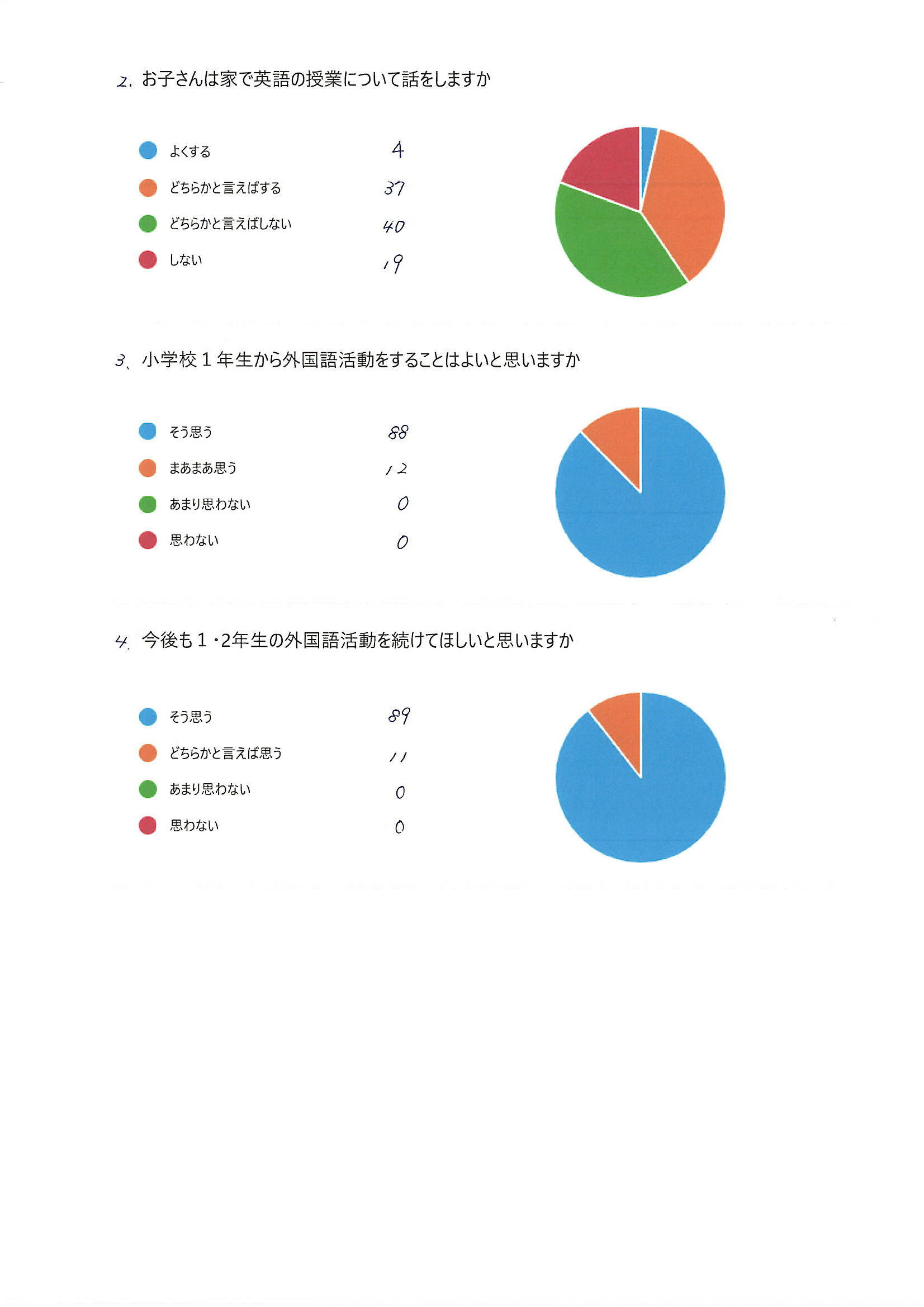 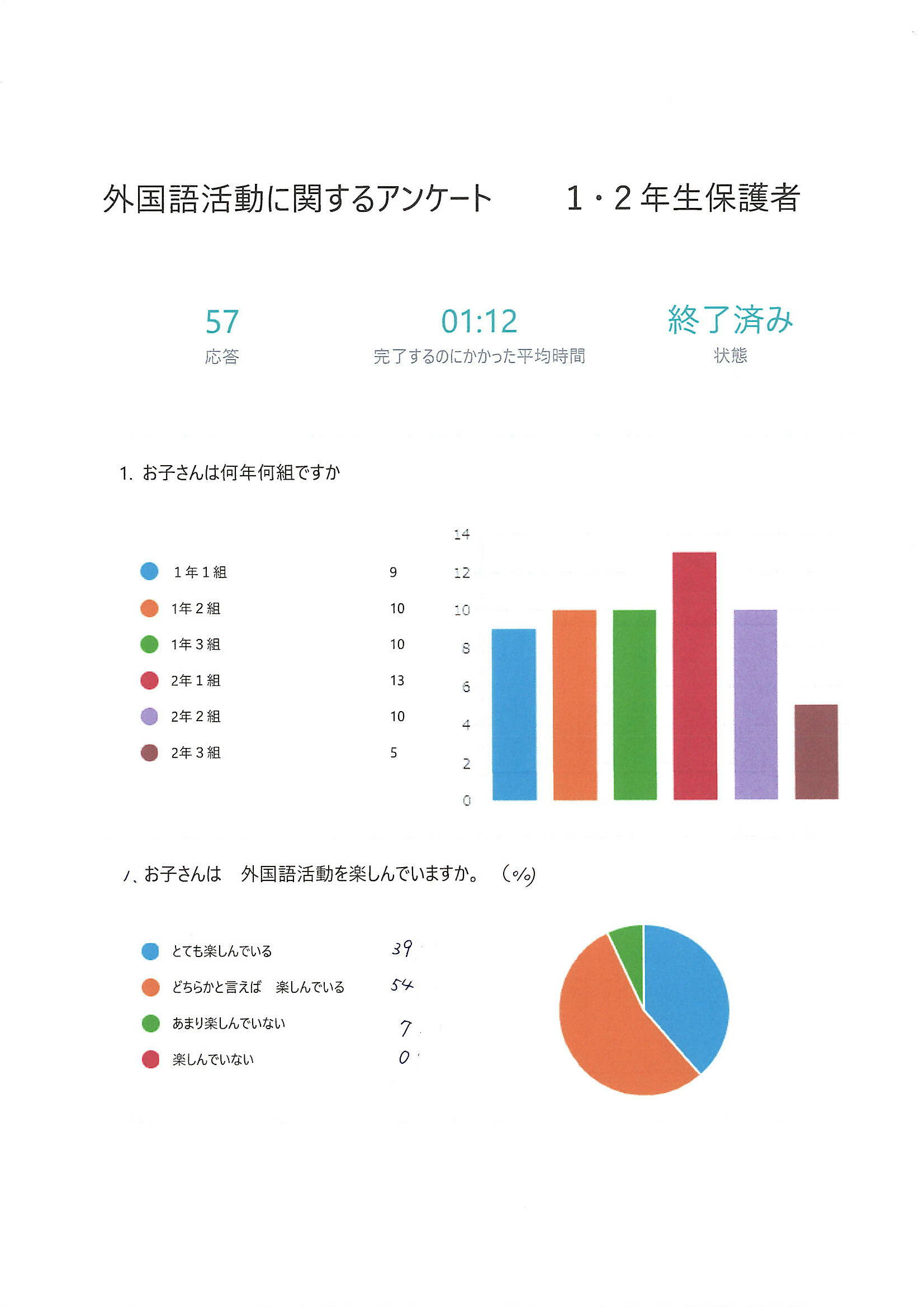 　　　　以下の円グラフは、１・２年生の保護者の皆様にお聞きしたアンケート結果です。